УКРАЇНАПОЧАЇВСЬКА  МІСЬКА  РАДАВИКОНАВЧИЙ КОМІТЕТР І Ш Е Н Н Явід     березня   2018 року                                                            №  проектПро виділення одноразовоїгрошової допомоги гр. Батюху Д.А.              Розглянувши заяву жителя м. Почаїв вул. Березина, 35 гр. Батюха Дмитра Андрійовича, який  просить виділити одноразову грошову допомогу на лікування  взявши до уваги довідку Почаївської РКЛ від 06.03.2018 року та акт депутатського обстеження від 21 лютого 2018 року та керуючись Положенням про надання одноразової адресної матеріальної допомоги малозабезпеченим верствам населення Почаївської міської об’єднаної територіальної громади, які опинилися в складних життєвих обставинах, затвердженого рішенням виконавчого комітету № 164 від 19 жовтня 2016 року,    виконавчий комітет міської ради                                                     В и р і ш и в:Виділити одноразову грошову допомогу гр. Батюху Дмитру Андрійовичу  в   розмірі 1000 (одна тисяча )  гривень.Фінансовому відділу міської ради перерахувати гр. Батюху Дмитру Андрійовичу одноразову грошову  допомогу.Лівар Н.М.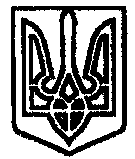 